Что показали проверки   При проведении надзорных мероприятий  за условиями труда работающих и содержанием объектов с  целью обеспечения санитарно-эпидемиологического благополучия, здоровых и безопасных условий труда, предупреждения несчастных случаев на производстве и реализации поручения Гродненского областного исполнительного комитета «О проведении месячника безопасности труда» в организациях агропромышленного комплекса  во время проведения осенних полевых работ, совместно с председателем районного профсоюза агропромышленного комплекса проведены надзорные мероприятия в период с 28.09 по 05.10.2023г. и были выявлены следующие нарушения в  содержании производственной и прилегающей территории, санитарно-технического состояния производственных, вспомогательных и санитарно-бытовых помещений, оборудования:       КУСП «Черняховский-Агро» РММ аг. Турец:- не обеспечен своевременный покос травы участков озеленения территории РММ;- площадка для хранения утильных шин не содержится в чистоте, поросла сорной растительностью;- несвоевременно проводится текущий ремонт стен в общеремонтной мастерской; 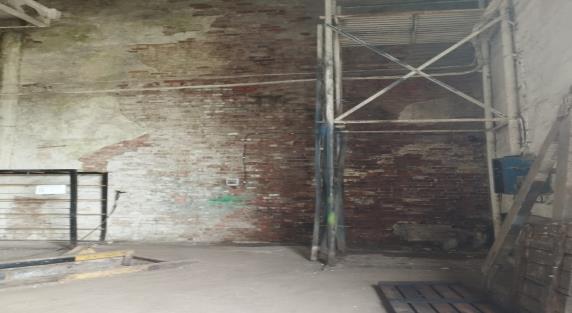 - территория РММ не содержится в чистоте (не упорядочено хранение твердого топлива). 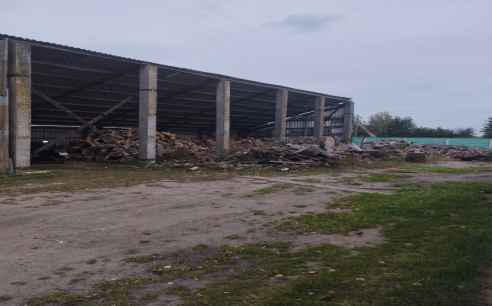        КСУП «Царюка» РММ аг.Еремичи:- не обеспечен своевременный покос травы участков озеленения территории РММ и прилегающей территории к ограждению РММ;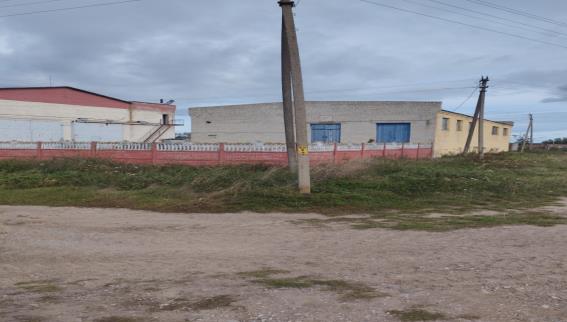 - окна в общеремонтной зоне и токарном цеху не содержатся в чистоте (по углам паутина).- пол в душевом помещении не содержится в чистоте.Помощник врача-гигиениста                                Каляда О.Н.